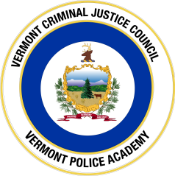 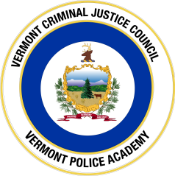 Meeting Location: Teams Virtual Meeting Link: Join the meeting nowMeeting ID: 291 749 306 13Passcode: uR6AD9Call to Order: Vermont Criminal Justice Council, Chair, Bill SorrellAdditions or Deletions to the Agenda: Vermont Criminal Justice Council, Chair, Bill SorrellExecutive Director Updates – Vermont Criminal Justice Council, Chair, Bill SorrellExecutive Session - Vermont Criminal Justice Council, Chair, Bill Sorrell	1 V.S.A. 313(a)(3) – the appointment or employment or evaluation of a public official or employeeAction item: Enter into Executive SessionPublic Session: - Vermont Criminal Justice Council, Chair, Bill SorrellAction item: In consideration of appointing an Acting Executive DirectorGeneral Discussion - Vermont Criminal Justice Council, Chair, Bill SorrellAction item: Motion to Adjourn- Vermont Criminal Justice Council, Chair, Bill Sorrell